Roswell North Elementary 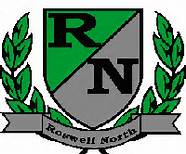 School Governance Council
Date: May 20, 2013Time: 3:05-4:05 PMLocation: Roswell North ES, large conference roomAgendaCall to OrderApproval of last meetings minutes PBIS Program (Kindra Smith)Organization/environmental school scan update (Kindra Smith, Darrell Weaver, Cari Begin)Open discussion on technology curriculum integration (Brett Ward)Update on Budget and Finance Committee (John Hannah)Update on Outreach and Communications Committee (Ayo Richardson)Adjourn MeetingNext Scheduled SGC Meeting Monday June 17th 3:00PM